Rodzaje pojazdów samochodowychW zależności od potrzeb pojazdy mechaniczne można dzielić na różne kategorie, grupy, marki, modele. Które pojazdy znajdą się w wyodrębnionej grupie zależy od przyjętych kryteriów klasyfikacji. Najczęściej korzysta się z podziałów opartych na kryteriach: prawnych, czyli systematyzujących ogół pojazdów w grupy istotne z punktu widzenia warunków i sposobu ich uczestniczenia w ruchu drogowym, urzędowej kontroli technicznej, obowiązków kwalifikacyjnych, podatkowych oraz ubezpieczeniowych, związanych z ich eksploatacją,użytkowych, czyli rozróżniających rodzaje pojazdów według ich przeznaczenia i praktycznej przydatności do zadań stawianych przez użytkownika, konstrukcyjno-technicznych, czyli dzielących pojazdy ze względu na specyfikę budowy, rodzaj zastosowanych systemów technicznych, charakter obsługi i napraw.Klasyfikacja :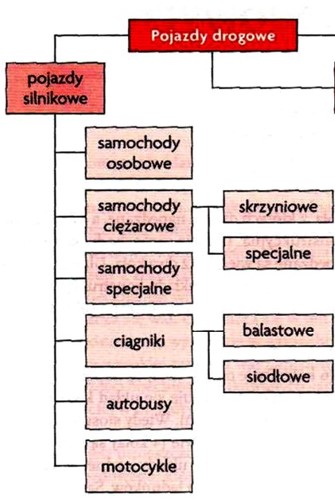 Samochód osobowy – to pojazd samochodowy przeznaczony konstrukcyjnie do przewozu nie więcej niż dziewięciu osób łącznie z kierowcą i ich bagażu. Samochód ciężarowy – to pojazd samochodowy przeznaczony konstrukcyjnie do przewozu ładunków (określenie to obejmuje również samochód ciężarowo-osobowy, to jest pojazd samochodowy, którego masa nie przekracza 3 500 kg, przystosowany do przewozu ładunków i przewożenia osób w liczbie od 4 do 9 łącznie z kierowcą). Nadwozie skrzyniowe - otwarte nadwozie samochodów dostawczych i ciężarowych składające się z kabiny kierowcy i oddzielnej przestrzeni ładunkowej zwanej skrzynią ładunkową, która składa się z podłogi oraz otwieranych burt oraz klapy z tyłu.Nadwozie specjalne - pojazdy przeznaczone do wykonywania specjalnej funkcji, która powoduje konieczność dostosowania nadwozia lub posiadania specjalnego wyposażenia.Ciągniki - Pojazd silnikowy skonstruowany do używania łącznie ze sprzętem do prac rolniczych, leśnych lub ogrodniczych. Może być również przystosowany do ciągnięcia przyczep oraz do prac ziemnych.Balastowy - ciągnik drogowy dociążony odpowiednim balastem, przeznaczony do ciągnięcia wieloosiowych przyczep o dużej ładowności lub innych pojazdów o dużej masie własnej. Ma on odpowiedni balast, który zwiększa przyczepność kół pojazdu do powierzchni drogi. Jest to bardzo istotne w przypadku ciągnięcia przyczep/pojazdów nieposiadających własnego lub sprawnego układu hamulcowego. W takim wypadku masa ciągniętego obiektu musi być mniejsza niż masa ciągnika.Siodłowy - Pojazd samochodowy wyposażony w siodło do sprzęgania z naczepą, który został został zarejestrowany w organie rejestrującym pojazd.Autobus – pojazd samochodowy przeznaczony konstrukcyjnie do przewozu więcej niż dziewięciu osób łącznie z kierowcą (autobus połączony za pomocą przegubu z przyczepą w sposób umożliwiający pasażerom bezpośrednie przechodzenie z autobusu do przyczepy nazywa się autobusem przegubowym). Motocykl –  pojazd samochodowy jednośladowy lub z bocznym wózkiem wielośladowy.Przeznaczenie pojazdu - określenie, do jakich celów będzie on używany. Może to być np. przewóz osób, przewóz towarów, służba zdrowia, straż pożarna, policja, jazda testowa, zabytkowy, przyczepa kempingowa itd.Rodzaj i przeznaczenie pojazdu zależy od wielu czynników, takich jak typ nadwozia (np. sedan, hatchback, kombi)liczba miejsc siedzącychliczba osirodzaj napędu (np. benzyna, diesel, elektryczny)masa całkowita pojazduprzystosowanie do przewozu konkretnego rodzaju ładunku (np. cysterna do przewozu cieczy)